Об утверждении перечня объектов муниципального контроля в сфере благоустройства, учитываемых в рамках формирования ежегодного плана контрольных (надзорных) мероприятий, с указанием категории рискаВ соответствии с Федеральным законом от 06.10.2003 № 131-ФЗ «Об общих принципах организации местного самоуправления в Российской Федерации», статьей 16 Федерального закона от 31.07.2020 № 248-ФЗ «О государственном контроле (надзоре) и муниципальном контроле в Российской Федерации», решением Совета Палехского городского поселения от 23.11.2021 № 67 «Об утверждении Положения о муниципальном контроле в сфере благоустройства на территории Палехского городского поселения»,  на основании Устава Палехского муниципального района, администрация Палехского муниципального района  постановляет:1. Утвердить Перечень объектов муниципального контроля в сфере благоустройства, учитываемых в рамках формирования ежегодного плана контрольных (надзорных) мероприятий, с указанием категории риска (приложение 1). 2.  Настоящее постановление разместить в информационном бюллетене органов местного самоуправления Палехского муниципального района и на официальном сайте  Палехского муниципального района в информационно-коммуникационной сети «Интернет».3. Контроль за исполнением настоящего постановления возложить на заместителя главы администрации Палехского муниципального района Кузнецова С.В.         4. Настоящее постановление вступает в силу с момента подписания.Глава Палехского муниципального района                                                                 И.В.СтаркинПриложение 1к постановлениюадминистрации Палехского муниципального районаот 27.10.2022 N 584-пПеречень объектов муниципального контроля в сфере благоустройства, учитываемых в рамках формирования ежегодного плана контрольных (надзорных) мероприятий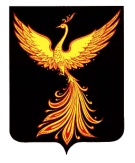   АДМИНИСТРАЦИЯПАЛЕХСКОГО МУНИЦИПАЛЬНОГО РАЙОНАПОСТАНОВЛЕНИЕ                              От 27.10.2022 № 584 - п                    №п/пНаименование объекта Категория риска1.Деятельность контролируемых лиц в сфере благоустройства            Низкий риск2.Результаты деятельности контролируемых лиц, в том числе работы и услуги, к которым предъявляются обязательные требования в сфере благоустройстваНизкий риск3.Здания, строения, сооружения, территории, включая земельные участки, предметы и другие объекты, которыми контролируемые лица владеют и (или) пользуются и к которым предъявляются обязательные требования в сфере благоустройстваНизкий риск